Ագաթանգեղոս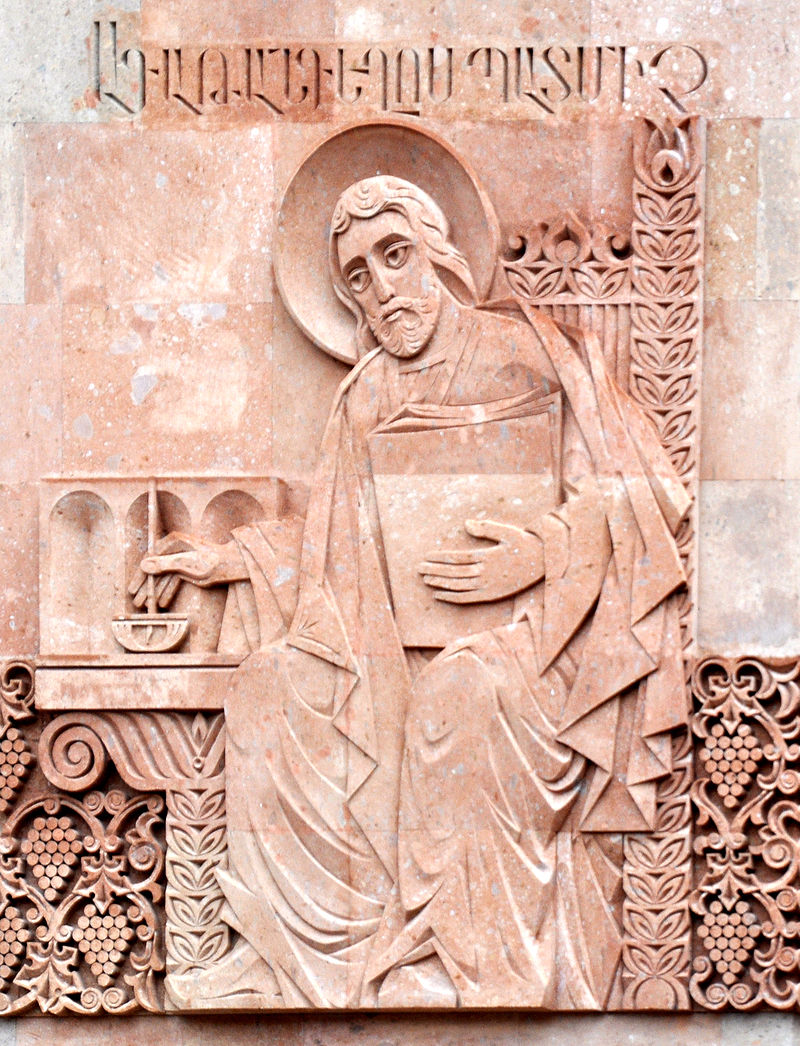 Ագաթանգեղոսի պատկերը Մոսկվայի Հայ առաքելական եկեղեցու Սուրբ Պայծառակերպության եկեղեցու պատին։Ագաթանգեղոս,  Պատմություն ՀայոցKaynak: https://ia800907.us.archive.org/28/items/AgatangeghosClassicalArmenianText/Patmowt_iwn_Hayoc_.pdf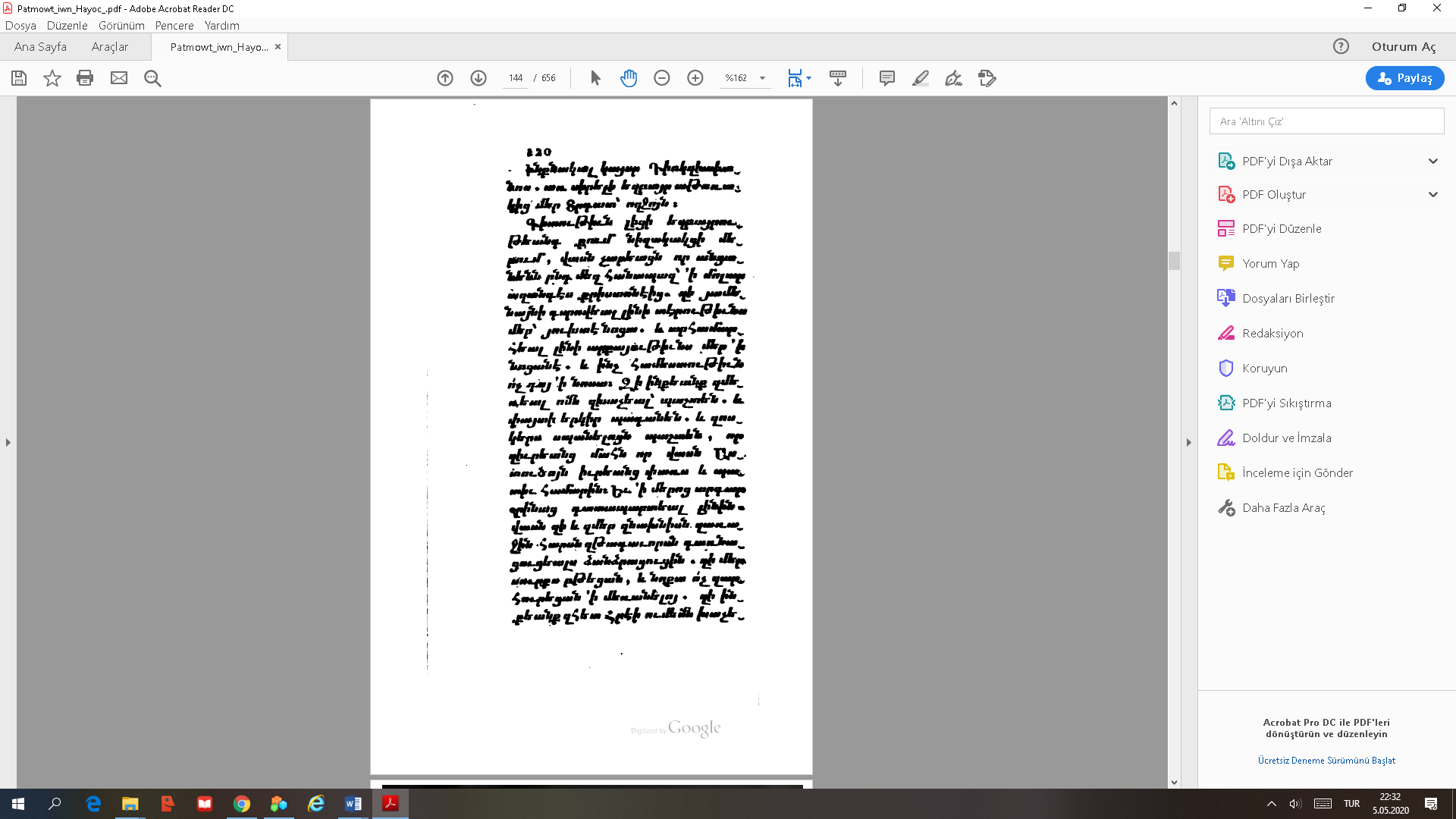 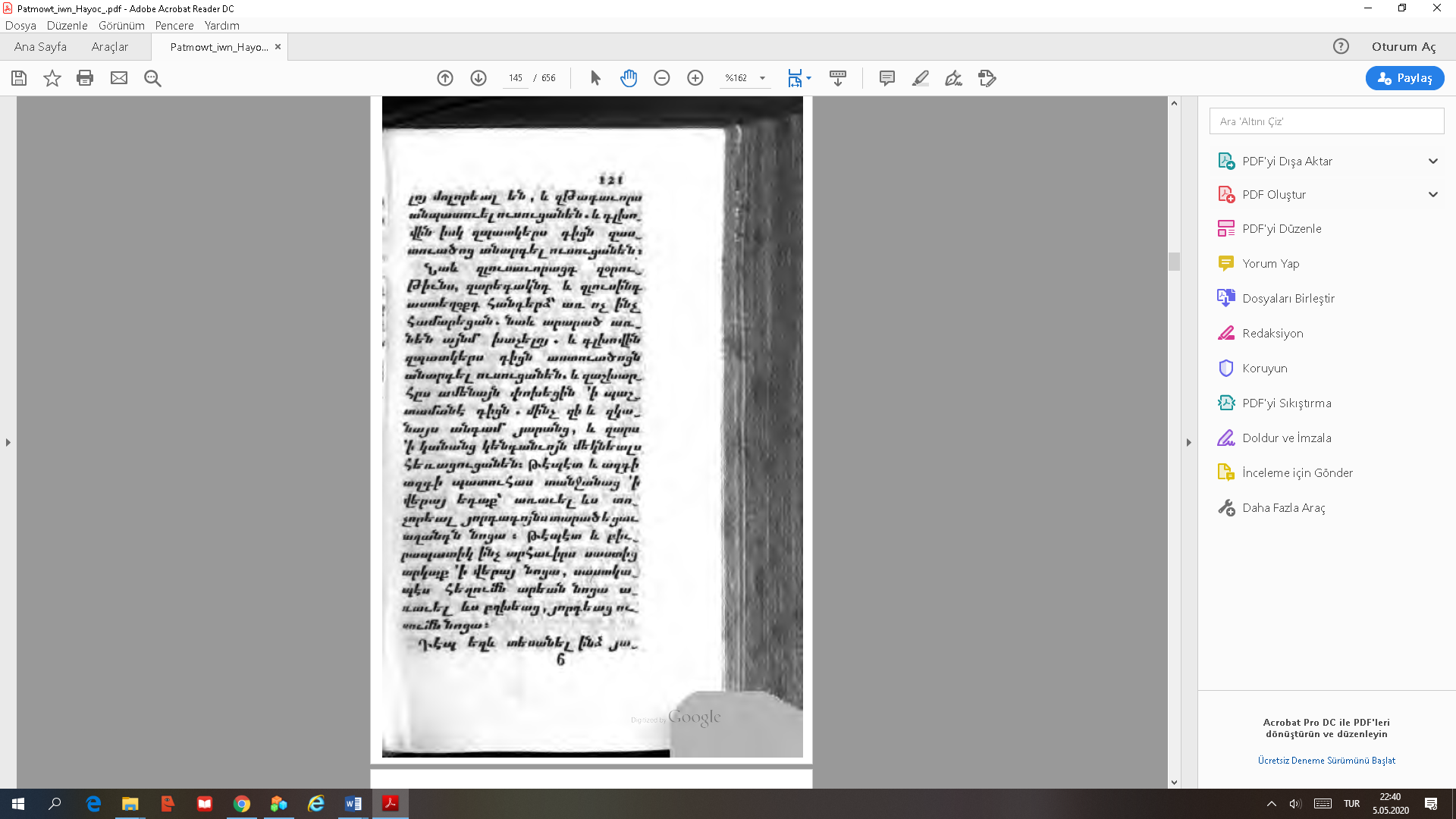 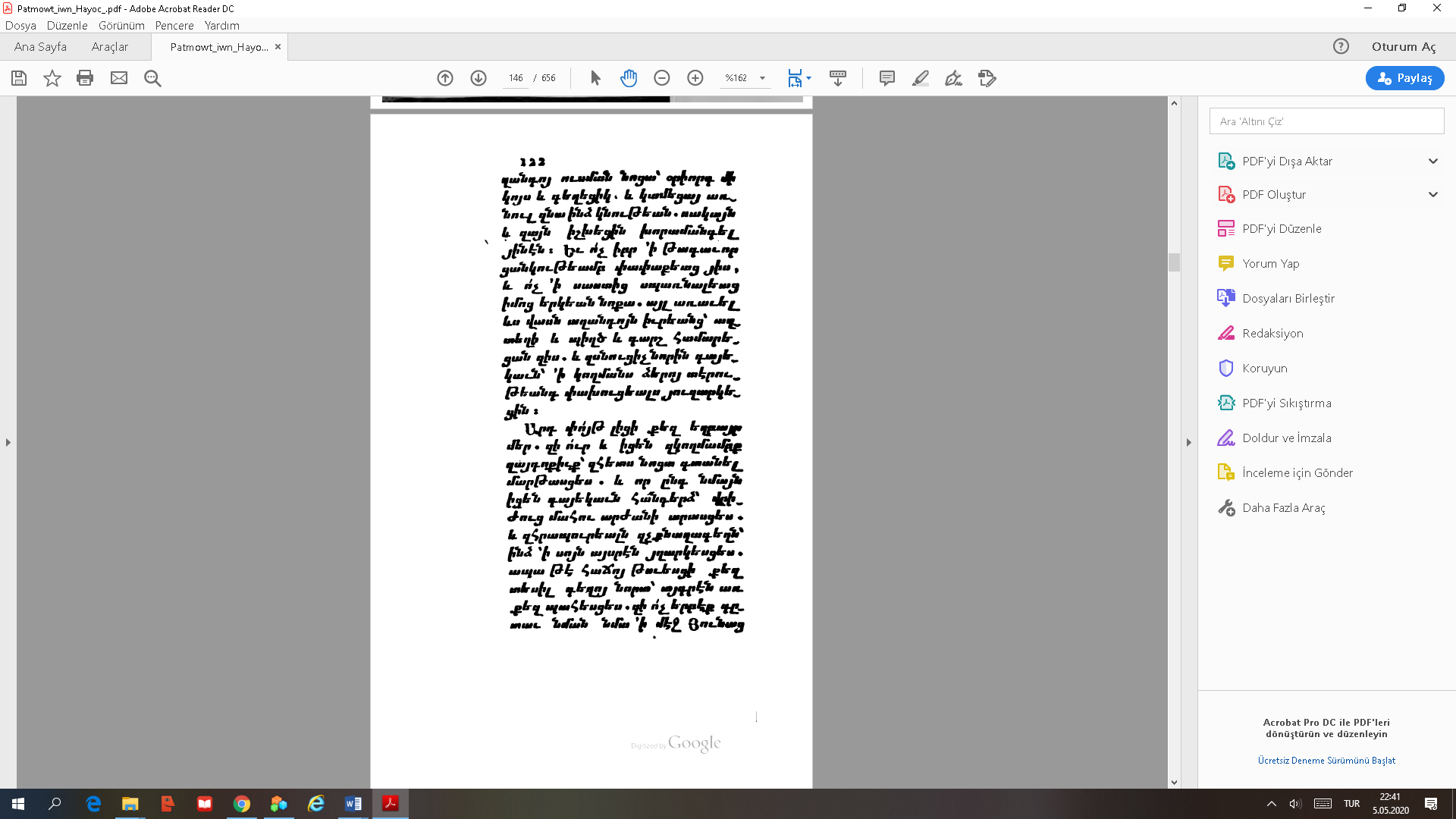 